Закон Ома для участка цепиТип урока: Комбинированный. Вид урока: Изучение нового материала. Цели урока:Образовательная: установить зависимость между силой тока, напряжением на однородном участке электрической цепи и сопротивлением этого участка. Развивающая: развивать умения наблюдать, сопоставлять, сравнивать и обобщать результаты экспериментов; продолжить формирование умений пользоваться теоретическими и экспериментальными методами физической науки для обоснования выводов по изучаемой теме и для решения задач. Воспитательная: развивать познавательный интерес к предмету, тренировка рационального метода запоминания формул.Задачи урока. Усвоить, что сила тока прямо пропорциональна напряжению на концах проводника, если при этом сопротивление проводника не меняется; Усвоить, что сила в участке цепи обратно пропорциональна его сопротивлению, если при этом напряжение остается постоянным; Знать закон Ома для участка цепи; Уметь определять силу тока; напряжения по графику зависимости между этими величинами и по нему же – сопротивление проводника; Уметь наблюдать, сопоставлять, сравнивать и обобщать результаты демонстрационного эксперимента; Уметь применять закон Ома для участка цепи при решении задач; Отрабатывать навыки проверки размерности; Отрабатывать навыки соотношения полученных результатов с реальными значениями величин. Оборудование.Демонстрационные амперметр и вольтметр, источник тока В-24, ключ, соединительные провода, демонстрационный магазин сопротивления, ТСО, экран, магнитная доска, магниты, портрет Ома, таблицы с формулами.Ход урока1. Организационный момент.Учитель: Здравствуйте, садитесь (дежурный, отсутствующие).2. Этап актуализации знаний.С целью проверки качества усвоения знаний проводится дидактическая игра “Проверь себя!”. Игра состоит из двух частей. В первой части работы дети выбирают обозначение, формулу, единицы измерения, прибор для измерения одной из основных характеристик тока. Во второй части учащиеся заполняют пропуски в таблице. Класс делится на три варианта. Каждому варианту дается определенное задание. Оценивание работ проводится методом взаимопроверки.3. Мотивационный этап.На предыдущих занятиях мы рассмотрели три величины, с которыми мы имеем дело в любой электрической цепи, – это … (Сила тока, напряжение и сопротивление). Но в жизни и на практике недостаточно знать в отдельности физические величины, характеризующие электрические цепи, их надо рассматривать во взаимозависимости. Вот взаимозависимость мы и будем раскрывать сегодня на уроке.Запишите тему нашего урока: “Закон Ома для участка цепи”. О значении исследований Георга Ома точно сказал профессор физики Мюнхенского университета Ломмель Эуген Корнелиус Йозеф при открытии памятника ученому в 1895 году “Открытие Ома было ярким факелом, осветившим ту область электричества, которая до него была окутана мраком. Ом указал единственно правильный путь через непроходимый лес непонятных фактов. Замечательные успехи в развитии электротехники, за которыми мы с удивлением наблюдали в последние десятилетия, могли быть достигнуты только на основе открытия Ома. Лишь тот в состоянии господствовать над силами природы и управлять ими, кто сумеет разгадать законы природы. Ом вырвал у природы так долго скрываемую тайну и передал ее в руки современников”. Вопрос: Какую так долго скрываемую тайну Ом вырвал у природы и передал ее в руки современников? Давайте же выясним это.4. Этап изучения нового материала.На сегодняшнем уроке нам необходимо решить следующую задачу: выяснить, как зависит сила тока на участке цепи от приложенного напряжения и величины сопротивления одновременно. Это является главной целью нашего урока.Итак, работу на сегодняшнем уроке будем проводить по этапам.1) Сначала установим зависимость силы тока от напряжения, запишем математически эту зависимость и проверим на опыте.2) Установим зависимости между силой тока и сопротивлением, при постоянном напряжении; запишем результаты в таблицу, сделаем вывод о характере этой зависимости.3) Сделаем общий вывод о том, как зависит сила тока одновременно от напряжения и сопротивления, т.е. решим основную задачу урока.Этапы:1. Установим зависимость силы тока от напряжения на опыте. а) На демонстрационной доске собрана цепь: источник тока, реостат, амперметр, резистор, вольтметр, ключ. б) Чертим схему цепи на доске.в) Включаю цепь. Вольтметр показывает 2В. Какую силу тока показывает амперметр? 0,4А.Увеличиваю напряжение до – 3В. Изменились ли показания амперметра? Да, сила тока в цепи 0,6А.Увеличиваю напряжение до – 4В. Как изменилась сила тока? Увеличилась, сила тока в цепи 0,8А.Запишем полученные результаты в таблицу и начертим график: 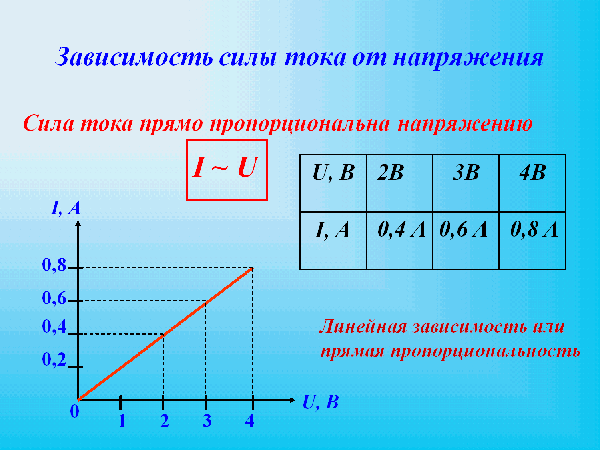 Увеличивается напряжение, сила тока тоже увеличивается – I U.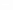 Изменилось ли сопротивление проводника? Нет, оно постоянно: R= cons t.Вывод 1. При R=const, I ~ U.2. Установим зависимость между силой тока и сопротивлением.а) Подумайте и скажите: будет ли одинаковой сила тока в проводнике с большим сопротивлением и в проводнике с маленьким сопротивлением? Сила тока будет разная. А в каком случае сила тока будет меньше? Где больше R.б) Итак, давайте убедимся в этом на опыте. На столе собрана цепь: источник тока, магазин сопротивлений, амперметр, вольтметр, ключ. б) Чертим схему цепи на доске.в) Установим зависимость между I и R, при U=const. Начертим таблицу в тетрадь и будем ее заполнять по ходу опыта.Сейчас общее сопротивление составляет 4 Ом, подано напряжение 5В. Какой ток в цепи? I = 1 АУменьшаем сопротивление до 2 Ом, не меняя напряжение, какой ток в цепи сейчас? I = 2 А. Теперь сопротивление равно1 Ом, напряжение по прежнему не меняем. Как изменилась сила тока? I = 4 АИтак, глядя на таблицу, что можно сказать о зависимости между силой тока и сопротивлением? Начертим график.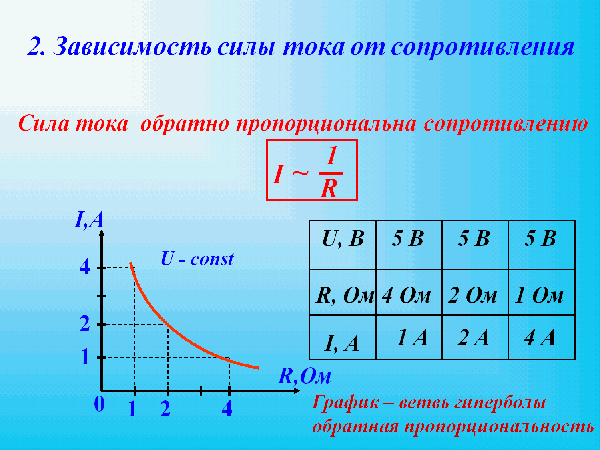 Вывод 2: При U= const I 1/R3. Сделаем общий вывод о том, как зависит сила тока I одновременно от U и R. Мы уже знаем две зависимости. И теперь мы объединим эти зависимости в одну формулу. Мы получим с вами один из основных законов электрического тока, который называется законом Ома: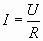 Сила тока в участке цепи прямо пропорциональна напряжению на концах этого участка и обратно пропорциональна сопротивлению этого же участка.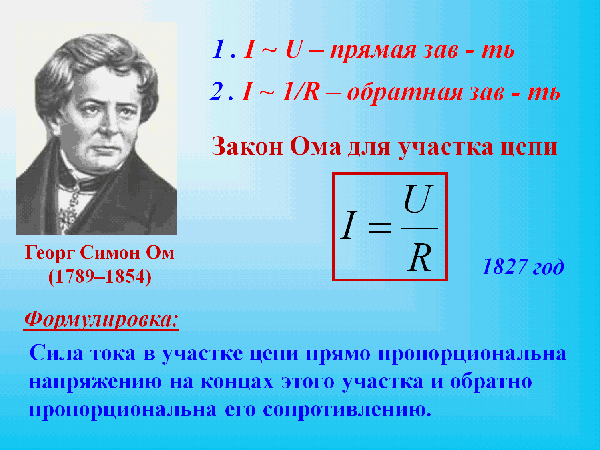 “Ом вырвал у природы так долго скрываемую тайну и передал ее в руки современников” в 1827 году. Ему было 38 лет. Пользуясь этим законом, мы можем рассчитать силу тока, зная напряжение и сопротивление, то есть, зная две величины, мы всегда можем найти третью.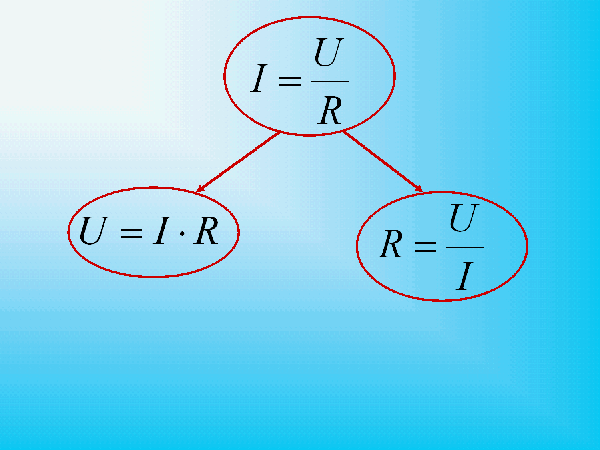 5. Этап применения нового знанияИтак, ребята, между какими величинами устанавливает зависимость закон Ома?между силой тока, напряжением и сопротивлением.Как зависит сила тока от напряжения?Прямо пропорционально.Как зависит сила тока от сопротивления?обратно пропорционально.Как формулируется закон Ома?Давайте решим задачи:на графики зависимости;комбинированная задача.1. 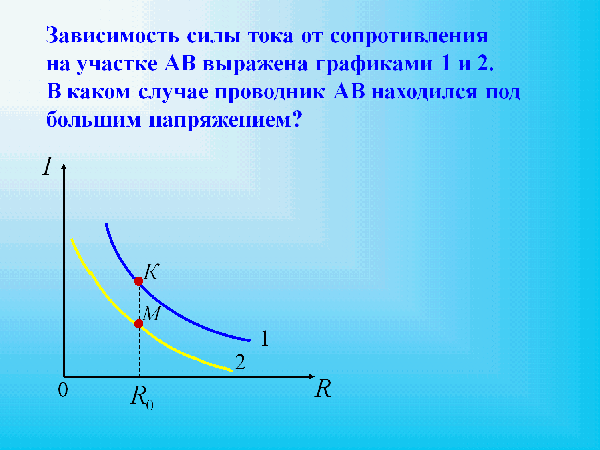 2.  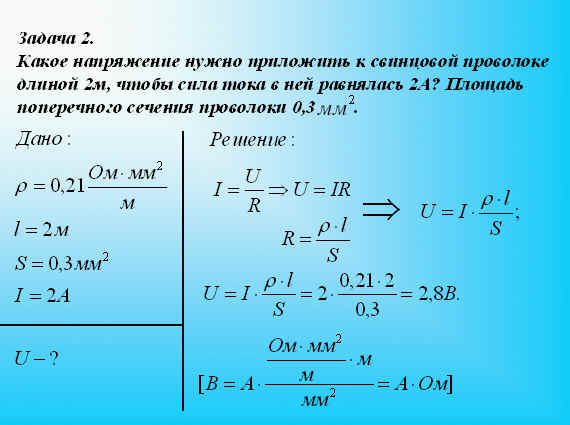 6. Первичная проверка полученных знанийС целью проверки усвоения первичных знаний используются две задачи. Класс делится на два варианта. На доске высвечиваются условия задач. Проверка производится методом взаимопроверки.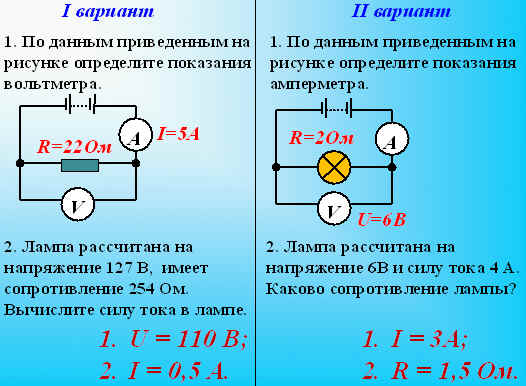 7. Домашнее задание:1. Подготовить историческую справку об ученых, чьи имена очень тесно связаны с законом Ома.U, В2В3В4ВI, А0,4А0,6А0,8АU, В5В5В5ВR, Ом4Ом2Ом1ОмI, А1А2А4А